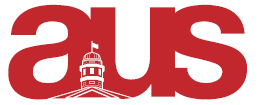 Report of AHCSSA, AUS Council October 19, 2016General Updates:We have taken our headshots and bios will be put up in Arts West 215 and on our Facebook page so that students in the department can get to know the council. In Review – Past Projects: Screening of Ai WeiWei:Never Sorry was a success! It took place on October 4th at Ecole. Students from the AHCS Department as well as students outside the department came and enjoyed the film and free popcorn. We are hoping to have another film screening later in the year.Current Projects: We are still looking into finding our mentors for the career panel. We are looking for a photographer for our LinkedIn headshots event. We have been posting callouts on the AHCSSA Facebook page. The deadline was October 3rd, so we are currently reviewing applicants. The Fridge Door Gallery (FDG) has been advertising, looking for applicants for their first Vernisage. FDG has been in Leacock with Samosas and stickers featuring artworks created by McGill students. The deadline for submissions is October 21st. Upcoming Initiatives: We are trying to encourage more COMS students to submit to Canvas Journal. Our COMS reps have been making announcements in classes throughout the week. Our next meeting is Sunday October 16th at 5pm, in which we will be able to solidify more dates for future events this semester. We have a graduate school info session with Professor Cecily Hilsdale helping to organize it. It will take place October 26th 10-11:25 in the Arts West seminar room. We will have a prof from COMS and from ARTH there to address questions about research programs, and the application process. We will begin advertising later this week.  Respectfully Submitted,Josephine SpallaAHCSSA VP External 